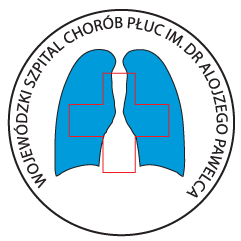                                       Wojewódzki Szpital Chorób Płuc im. . Alojzego Pawelca                                                                         44-300 Wodzisław Śląski , ul. Bracka 13                                                                                             NIP 647-21-80-171 REGON :000297690                                                                                       tel: 32 453-71-10, fax: 32 455 53 25                                                 sekretariat@wscp.wodzislaw.pl  www.wscp.wodzislaw.plKLAUZULA  INFORMACYJNA  do przetwarzania danych osobowych  dotyczących realizacji zadań związanych z procesem rekrutacji w WSCPNa podstawie art. 13 Rozporządzenia Parlamentu Europejskiego i Rady ( UE) 2016/ 679 z dnia 27 kwietnia 2016 r . w sprawie ochrony osób fizycznych w związku z przetwarzaniem danych osobowych i w sprawie swobodnego przepływu takich danych ( ogólne rozporządzenie o ochronie danych ), zwane dalej RODO, informuję Pana/ Panią, że:Administratorem Pani/ Pana danych osobowych jest Wojewódzki Szpital Chorób Płuc im. dr. Alojzego Pawelca44-300 Wodzisław Śląski, ul. Bracka 13, REGON :000297690tel sekretariat 32/ 453-71-10 , fax 32 455- 53- 25 e-mail sekretariat@wscp.wodzisław.pl ,www.wscp.wodzislaw.plAdministrator wyznaczył Inspektora Ochrony Danych .W celu kontaktu  udostępnia jego dane imię i nazwisko – Alodia Urbańczyk adres e- mail: alodia.urbanczyk@wscp.wodzislaw.pl nr tel 32/ 45- 37- 104Dane osobowe przetwarzane będą w celu prowadzenia procesu rekrutacji i nawiązania stosunku pracy. Dane osobowe przetwarzane są na podstawie 6 ust. 1 lit. c RODO oraz ustawy Kodeks pracy. Podanie danych osobowych jest dobrowolne, lecz konieczne do udziału w procesie rekrutacyjnym.W przypadku niepodania danych uczestniczenie w procesie rekrutacji nie będzie możliwe.Dane osobowe mogą być ujawniane osobom upoważnionym przez Administratora oraz podmiotom upoważnionym na mocy prawa.Po zakończeniu procesu rekrutacji dane osobowe osób, którzy nie zostali wybrani zostają usunięte.W przypadku zamieszczenia dodatkowej zgody na przetwarzanie danych osobowych w przyszłych procesach rekrutacyjnych organizowanych przez Administratora dane osobowe będą przetwarzane przez okres nie dłuższy niż 1 rok od ich dostarczenia.Przysługuje Pani / Panu prawo dostępu do swoich danych osobowych, jak również prawo żądania ich sprostowania, usunięcia lub ograniczenia przetwarzania oraz prawo do cofnięcia zgody w dowolnym momencie. Cofnięcie zgody nie ma wpływu na zgodność z prawem przetwarzania, którego dokonano na podstawie zgody przed jej cofnięciem.Jeżeli uważa Pani/ Pan, że przetwarzanie danych osobowych narusza przepisy o ochronie danych osobowych, ma Pani/ Pan prawo wniesienia skargi do organu nadzorczego tj. Prezesa Urzędu Ochrony Danych Osobowych.Pani/ Pana dane osobowe nie będą przekazywane do państwa trzeciego lub organizacji międzynarodowych.Pani/ Pana dane osobowe nie podlegają zautomatyzowanemu systemowi podejmowania decyzji ani profilowaniu                                                                                                         ………………………………………….                                                                                                       data, podpis ( imię i nazwisko )